ПРОЕКТСРОК АНТИКОРРУПЦИОННОЙ ЭКСПЕРТИЗЫ  ТРИ ДНЯИВАНОВСКАЯ ОБЛАСТЬАДМИНИСТРАЦИЯ ЮЖСКОГО МУНИЦИПАЛЬНОГО РАЙОНАПОСТАНОВЛЕНИЕот _____________2022 года №________г. ЮжаО внесении изменений в  постановление Администрации Южского муниципального района    № 761-п от 24.12.2015 года «Об  утверждении перечня муниципальных услуг, предоставляемых                    в муниципальном бюджетном учреждении «Южский многофункциональный центр предоставления государственных                             и муниципальных услуг «Мои Документы» В соответствии с Федеральным законом от 27.07.2010 N 210-ФЗ                           «Об организации предоставления государственных и муниципальных услуг», руководствуясь постановлением Правительства Российской Федерации                            от 27.09.2011 N 797 «О взаимодействии между многофункциональными центрами предоставления государственных                          и муниципальных услуг и федеральными органами исполнительной власти, органами государственных бюджетных фондов, органами государственной власти субъектов Российской Федерации, органами местного самоуправления»,  постановлением Правительства Ивановской области от 17.01.2013 N 6-п                         «Об утверждении перечня государственных услуг, предоставление которых организуется в многофункциональных центрах предоставления государственных (муниципальных) услуг исполнительными органами государственной власти Ивановской     области»,  Администрация   Южского  муниципального   района    п о с т а н о в л я е т:1. Внести в постановление Администрации Южского муниципального района от 24.12.2015 № 761-п «Об утверждении перечня муниципальных услуг, предоставляемых в муниципальном бюджетном учреждении «Южский многофункциональный центр предоставления государственных                                       и муниципальных услуг «Мои документы» изменения, дополнив Приложение 1 «Перечень муниципальных услуг, предоставляемых в муниципальном бюджетном учреждении «Южский многофункциональный центр предоставления государственных   и муниципальных услуг «Мои документы» пунктами  32,33,34  следующего содержания:2. Настоящее постановление вступает в силу со дня официального опубликования.3. Опубликовать настоящее постановление на официальном сайте Южского муниципального района и в официальном издании «Правовой Вестник Южского муниципального района».Глава Южского муниципального района                          В.И. Оврашко       «32Направление уведомления о планируемом сносе объекта капитального строительства и уведомления о завершении сноса объекта капитального строительства33Принятие решения о признании садового дома жилым домом и жилого дома садовым домом34Выдача заключения на акт государственной историко-культурной экспертизы земельного участка, подлежащего хозяйственному освоению.».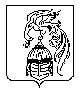 